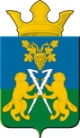 ДУМАНицинского сельского поселенияСлободо – Туринского  муниципального  районачетвертого созываРЕШЕНИЕ      от  8 июля  2019г.                                                         № 113-5-НПА                                                                       с. Ницинское   О внесении изменений в решение Думы Ницинского сельского поселения от 25.12.2018 г № 113 «О бюджете Ницинского сельского поселения на 2019 год и плановый период 2020 и 2021 годов» (с внесёнными  изменениями от 21.022019г № 113-1; от 26.03.2019г № 113-2; от 24.05.2019г № 113-3; от 20.06.2019г № 113-4;)В целях соблюдения пункта 2 статьи 110.2 Бюджетного Кодекса Российской Федерации, Дума Ницинского сельского поселенияРЕШИЛА:      1.Внести в решение Думы Ницинского сельского поселенияот25.12.2018 № 113 «О бюджете Ницинского сельского поселения на 2019 год и плановый период 2020 и 2021 годов» (с внесёнными  изменениями от 21.02  2019г № 113-1; от 26.03.2019г № 113-2;   от 24.05.2019г № 113-3; от 20.06.2019г \№ 113-4;)  следующие изменения:     - изложить приложение 9 «Программа муниципальных гарантий Ницинского сельского поселения на 2019 год» в новой редакции (прилагается)Опубликовать Решение в печатном средстве массовой информацииДумы и администрации Ницинского сельского поселения «Информационный вестник Ницинского сельского поселения» а также обнародовать путём размещения на официальном сайте Ницинского сельского поселения (www.nicinskoe.ru) в информационно-телекоммуникационной сети «Интернет»      3.Контроль над исполнением данного Решения возложить напостоянную комиссию по экономической политике и муниципальной собственности (председатель комиссии Полякова М.А.).Председатель Думы                                                       Глава  Ницинского                                 Ницинского сельского поселения                                    сельского поселения ____________ Л.Д. Хомченко                             __________ Т.А. Кузеванова                            